15 октября 2021 год                                                                                                         № 1022┌┐15 октября 2021 год                                                                       № 1022О принятии и фиксации сообщений о фактах коррупции в подведомственной сфереВо исполнение Указа Президента Приднестровской молдавской Республики от 24 июня 2021 года № 190 «Об утверждении Общереспубликанского плана мероприятий по противодействию коррупции на 2021-2023 годы» (САЗ 21-25), в соответствии с Постановлением Правительства Приднестровской Молдавской Республики от 28 декабря 2017 года № 376 «Об утверждении Положения, структуры и предельной штатной численности Министерства экономического развития Приднестровской Молдавской Республики» (САЗ 18-1) с изменениями и дополнениями, внесенными постановлениями Правительства Приднестровской Молдавской Республики от 28 декабря 2017 года № 377 (САЗ 18-1), от 7 июня 2018 года № 187 (САЗ 18-23), от 14 июня 2018 года № 201 
(САЗ 18-25), от 6 августа 2018 года № 269 (САЗ 18-32), от 10 декабря 2018 года № 434 (САЗ 18-50), от 26 апреля 2019 года № 145 (САЗ 19-16), от 31 мая 2019 года № 186 
(САЗ 19-21), от 22 ноября 2019 года № 405 (САЗ 19-46), от 26 декабря 2019 года № 457 (САЗ 19-50), от 26 декабря 2019 года № 459 (САЗ 20-1), от 25 февраля 2020 года № 40 (САЗ 20-9), от 6 июля 2020 года № 231 (САЗ 20-28), от 10 ноября 2020 года № 395 
(САЗ 20-46), от 20 января 2021 года № 9 (САЗ 21-3), от 30 июля 2021 года № 255 
(САЗ 21-30), в целях организации работы горячей линии для принятия сообщений, в том числе на условиях полной конфиденциальности (анонимности), о фактах коррупции, п р и к а з ы в а ю:1. Обеспечить принятие по номеру телефона горячей линии 0 (533) 97410 и фиксацию в системе электронного документооборота Министерства экономического развития Приднестровской Молдавской Республики следующих сообщений:а) о проявлениях коррупции в действиях сотрудников Министерства экономического развития Приднестровской Молдавской Республики и подведомственных ему государственных учреждений;б) о наличии личной заинтересованности (прямой или косвенной) у сотрудников Министерства экономического развития Приднестровской Молдавской Республики, которая влияет или может повлиять на объективное исполнение ими должностных обязанностей и при которой возникает или может возникнуть противоречие между личной заинтересованностью и законными интересами граждан, организаций, общества, Приднестровской Молдавской Республики, способное привести к причинению вреда законным интересам граждан, организаций, общества, Приднестровской Молдавской Республики;в) о возможности противодействия (предупреждения) коррупции;г) о нарушениях сотрудниками Министерства экономического развития Приднестровской Молдавской Республики законодательно установленных запретов, ограничений, обязательств и правил служебного поведения.2. Установить график работы горячей линии, указанной в пункте 1 настоящего Приказа, в рабочие дни с понедельника по пятницу с 8:30 до 12.00 и с 13.00 до 17:30 часов.3. Назначить Начальника отдела документационного учета Управления правового обеспечения и документационного учета Министерства экономического развития Приднестровской Молдавской Республики лицом, ответственным за прием сообщений, указанных в пункте 1 настоящего Приказа.4. Ответственному сотруднику Министерства экономического развития Приднестровской Молдавской, указанному в пункте 2 настоящего Приказа:а) обеспечить безопасность представляемых персональных данных;б) производить фиксацию сообщений, указанных в пункте 1 настоящего Приказа, посредством создания электронной карточки в системе электронного документооборота Lotus Notes, подлежащей незамедлительному направлению на рассмотрение заместителю Председателя Правительства Приднестровской Молдавской Республики – министру экономического развития Приднестровской Молдавской;в) обеспечить размещение информации о порядке принятия сообщений, указанных в пункте 1 настоящего Приказа, путем опубликования настоящего Приказа на официальном сайте Министерства экономического развития Приднестровской Молдавской Республики в глобальной сети Интернет по адресу: http://mer.gospmr.org/.5. Ответственность за исполнение настоящего Приказа возложить на Начальника отдела документационного учета Управления правового обеспечения и документационного учета Министерства экономического развития Приднестровской Молдавской Республики.6. Контроль по исполнению настоящего Приказа оставляю за собой.7. Настоящий Приказ вступает в силу со дня подписания.Заместитель Председателя Правительства Приднестровской Молдавской Республики – министр                                                                                             С.А. Оболоник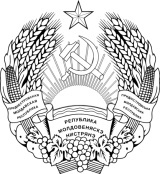 